Teacher Standards for Preparation and Certification:Interdisciplinary Early Childhood Education Birth to Primary16 KAR 2:040http://www.epsb.ky.gov/teacherprep/iecestandards.aspStandard I: Designs/Plans InstructionThe Interdisciplinary Early Childhood (IECE) educator designs and plans experiences and instruction that support the development and learning of infants, toddlers, preschool children, and kindergarten children including those with disabilities.Standard II: Creates/Maintains Environments  The IECE educator creates and maintains learning environments in a variety of settings that support the development and learning of infants, toddlers, preschool children, and kindergarten children including those with disabilities.Standard III: Implements InstructionThe IECE educator introduces, implements, and facilitates experiences and instruction that support development and learning for infants, toddlers, preschool children, and kindergarten children, including those with disabilities.Standard IV: Assesses & Communicates Learning ResultsThe IECE educator, in collaboration with others, assesses the development and ongoing learning of infants, toddlers, preschool children, and kindergarten children, including those with disabilities, and communicates those results with partners, including families.Standard V: Reflects/Evaluates Teaching/LearningThe IECE educator reflects on and evaluates professional practices that support the development and learning of infants, toddlers, preschool children, and kindergarten children, including those with disabilities.Standard VI: Collaborates with Colleagues/ Families/OthersThe IECE educator collaborates and consults with team members including colleagues, families, primary caregivers, agency personnel, and other service personnel to design and implement experiences and instruction that support the development and learning of infants, toddlers, preschool children, and kindergarten children, including those with disabilities.Standard VII: Engages in Professional DevelopmentThe IECE educator engages in self-evaluation of professional practices and implements a professional development plan to improve the educator’s performance.Standard VIII: Supports FamiliesThe IECE educator supports families through family-centered services that promote independence and self-determination.Standard IX: Demonstrates Implementation of TechnologyThe teacher uses technology to support instruction; access and manipulate data; enhance professional growth and productivity; communicate and collaborate with colleagues, families, and community agencies; and conduct research.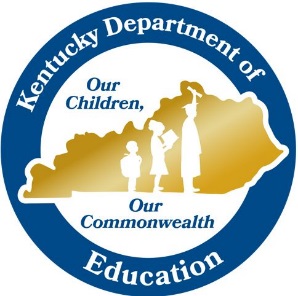 Interdisciplinary Early Childhood Education (IECE)CertificateCoverage of IECE CertificateCertificate to teach children from birth through kindergarten (regular and special education)Positions for IECE Certified Personnelkindergarten teacherpreschool teacherearly childhood special educator        (Age 0-5 years)developmental interventionistinfant-toddler teacherearly childhood parent educatorspecial educator for IEPs and IFSPshome-based early childhood teacheritinerant early childhood teacherchild care providers Head Start teacherearly Head Start teacherAugust 2016Kentucky Department of EducationIECE Certification Preparation ProgramsBrescia University                                       Marlaine Chase717 Federica Street, Owensboro, KY 42301270-686-6415 marlaine.chase@brescia.edu Campbellsville UniversitySharon Hundley		                                        #1 University Dr.	               UPO Box 806 or 833                    Campbellsville, KY 42718 slhundley@campbellsville.edu270-789-5503Eastern Kentucky University                             Dana Keller Bush                       
Child & Family Studies           
102 Burrier Building               
(859) 622-1386   	 dana.bush@eku.edu                                               Kentucky State UniversityHerman Walston                           502-597-5906Applied Human Sciences, 400 East Main StreetFrankfort, KY 40601 herman.walston@kysu.edu Morehead State UniversityElizabeth McLaren                        606-783-2537301B Ginger Hall Morehead, KY 40351e.mclaren@moreheadstate.eduMurray State UniversityJeanetta Riley                               270-809-4045College of Education and Human ServicesAlexander Hall 3203 Murray, KY 42071 jriley@murraystate.eduNorthern Kentucky UniversityJaesook Gilbert      	Susan Griebling      Department of Teacher Education	MEP 251Nunn Drive, Highland Heights, KY 41099(859) 572-7629			      859-572-7686    gilbertj2@nku.edu                 greiblings1@nku.eduUniversity of KentuckyJennifer Grisham-Brown	   859-257-8943          621 S. Limestone                           Lexington, KY 40506-0001      jennifer.grisham-brown@uky.eduUniversity of LouisvilleBetty S. Doyle                                 College of Early Childhood Education & Elementary Education 	Louisville, KY  40292502-852-3538	 bsdoyl01@louisville.eduWestern Kentucky UniversityMargaret Gichuru                        270-745-3135School of Education1906 College Heights Blvd. #61030Bowling Green, KY 42101margaret.gichuru@wku.eduRequirements for an IECE Certificatebaccalaureate degreecompletion of an IECE preparation programcurrent IECE test requirementscompletion of an internship during first year of teaching following completion of the certification programFor current assessment requirements, test dates, study and registration information visit www.ets.org/praxis/ky. Financial AidWhere can I get financial aid to pursue the IECE?Contact the Kentucky Higher Education Assistance Authority at www.kheaa.com for information about grants and the KIDS NOW Scholarships. Traineeship scholarships are available for preschool teachers of children with disabilities pursuing initial IECE certification. Contact http://traineeship.nku.edu.The Education Professional Standards Board (EPSB) , 3rd FloorTel. (502) 564-4606, Toll Free (888) 598-7667  Web page: www.epsb.ky.govIECE  certification test…………Bobbie Biby                   Internships (KTIP)………….Sharon Salsman                                                                                                   IECE program approval….……..Allison BellFor local program information, contact:Early Intervention (0-3 years)Paula Goff, Part C CoordinatorFirst Steps Cabinet for Health and Family ServicesDivision of Maternal and Child Health275 East Main Street, HS2, W-C502-564-3756 or 877-417-8377http://www.chfs.ky.gov/dph/firststeps.htmPreschool (3-5 years) Lorrie DeversKentucky Department of Education Division of Program Standards 300 Sower Blvd.502-564-7056 x 4515   E-mail: lorrie.devers@education.ky.govhttp://education.ky.gov/